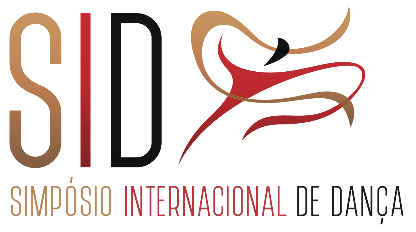 FICHA DE INSCRIÇÃO DA MOSTRA NÃO COMPETITIVA – SID 2019Escola ou Pessoa física: _______________________________________________________________Título do Trabalho Coreográfico: ________________________________________________________Tempo de duração (ATENÇÃO AO REGULAMENTO): _________________________________________Coreógrafo (a): ______________________________________________________________________Bailarinos (as): ____________________________________________________________________________________________________________________________________________________________________________________________________________________________________________Responsável: ________________________________________________________________________ E-mail: ____________________________________________________________________________Telefone: __________________________Categoria: (  ) Solo		(  ) Duo		(  ) Trio		(  ) Grupo (acima de 4 componentes) Modalidade: (  ) Ballet Clássico de Repertório(  ) Neoclássico (  ) Dança Contemporânea(  ) Jazz(  ) Danças Urbanas(  ) Sapateado(  ) Danças Populares Brasileiras e Internacionais(  ) Estilo Livre (  ) Cenário ou adereços de palco? (  ) Não   (  ) Sim Especificar: __________________________________________________________________________ATENÇÃO: Conforme regulamento, serão permitidos elementos cênicos simples e práticos. O grupo terá o tempo de 30 segundos, antes e após a apresentação, para montagem e desobstrução do palco.Ao enviar esta ficha de inscrição, estou autorizando a utilização da minha imagem, gratuitamente, nas fotografias, filmagens e materiais diversos de divulgação do Simpósio Internacional de Dança - SID, podendo as mesmas serem expostas internamente ou divulgadas em todos os tipos de mídia on-line ou off-line.